Business Essentials	Course No. 12050	Credit: 0.5Pathways and CIP Codes: Business Management & Entrepreneurship (52.0799); Business Finance (52.0801); Marketing (52.1402); Mobile Equipment Maintenance – Automotive Collison (47.9999); Digital Media (09.0702); Restaurant & Event Planning (12.0504); Travel & Tourism (52.0901)Course Description: Introductory Level: This is a core course designed to give students an overview of the business, marketing, and finance career cluster occupations. Students will develop an understanding of how academic skills in mathematics, economics, and written and oral communications are integral components of success in these occupations. Students will examine current events to determine their impact on business and industry and legal and ethical behavior, acquire knowledge of safe and secure environmental controls to enhance productivity, determine how resources should be managed to achieve company goals, and identify employability and personal skills needed to obtain a career and be successful in the workplace. As students learn about different types of business ownership, they will interpret industry laws and regulations to ensure compliance, identify principles of business management, and analyze business practices to determine ethics and social responsibilities.  Directions: The following competencies are required for full approval of this course. Check the appropriate number to indicate the level of competency reached for learner evaluation.RATING SCALE:4.	Exemplary Achievement: Student possesses outstanding knowledge, skills or professional attitude.3.	Proficient Achievement: Student demonstrates good knowledge, skills or professional attitude. Requires limited supervision.2.	Limited Achievement: Student demonstrates fragmented knowledge, skills or professional attitude. Requires close supervision.1.	Inadequate Achievement: Student lacks knowledge, skills or professional attitude.0.	No Instruction/Training: Student has not received instruction or training in this area.Benchmark 1: CompetenciesBenchmark 2: CompetenciesBenchmark 3: CompetenciesBenchmark 4:	 CompetenciesBenchmark 5:	 CompetenciesBenchmark 6: CompetenciesBenchmark 7:	 CompetenciesBenchmark 8:	 CompetenciesI certify that the student has received training in the areas indicated.Instructor Signature: 	For more information, contact:CTE Pathways Help Desk(785) 296-4908pathwayshelpdesk@ksde.org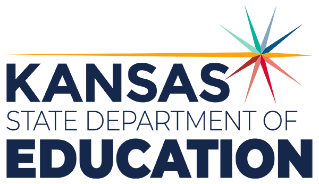 900 S.W. Jackson Street, Suite 102Topeka, Kansas 66612-1212https://www.ksde.orgThe Kansas State Department of Education does not discriminate on the basis of race, color, national origin, sex, disability or age in its programs and activities and provides equal access to any group officially affiliated with the Boy Scouts of America and other designated youth groups. The following person has been designated to handle inquiries regarding the nondiscrimination policies:	KSDE General Counsel, Office of General Counsel, KSDE, Landon State Office Building, 900 S.W. Jackson, Suite 102, Topeka, KS 66612, (785) 296-3201. Student name: Graduation Date:#DESCRIPTIONRATING1.1Analyze fundamental economic concepts necessary for employment in business.1.2Describe the nature of business and its contribution to society.  1.3Recognize how economic systems influence environments in which businesses function.1.4Analyze cost/profit relationships to guide business decision-making.1.5Describe the purpose and origin of business within the U.S.1.6Analyze the history and importance of trade within a global marketplace.1.7Describe the nature of legally binding business contracts.1.8Identify regulatory agencies and regulatory legislation.  1.9Identify types of business ownership. #DESCRIPTIONRATING2.1Perform customer service activities to support customer relationships and encourage repeat business. 2.2Utilize technology to facilitate customer relationship management. #DESCRIPTIONRATING3.1Demonstrate managerial and  business ethics. 3.2Develop personal traits and behaviors to foster career advancement.#DESCRIPTIONRATING4.1Analyze entrepreneur careers to determine careers of interest. 4.2Compare individual’s abilities, interests, and attitudes with those associated with entrepreneurial success to determine the match between the two.#DESCRIPTIONRATING5.1Analyze how proper management of personal finance relates with maintaining business financial efficiency.5.2Define the accounting equation and how accounting can assist in maintaining financial solvency. #DESCRIPTIONRATING6.1Use information technology tools to manage and perform work responsibilities. 6.2Prepare simple documents and other business communications. #DescriptionRATING7.1Understand marketing's role and function in business to facilitate economic exchanges with customers.7.2Explain marketing and its importance in global economy. 7.3Describe marketing functions and related activities. #DescriptionRATING8.1Develop personal traits and behaviors to foster career advancement.8.2Identify the impact business has on local communities.8.3List the standards and qualifications that must be met in career.8.4Utilize critical thinking and decision-making skills to exhibit qualifications to a potential employer. 8.5Demonstrate project-management skills. 8.6Demonstrate employability/career success skills.8.7Demonstrate employability/career success skills.8.8Compose internal and external multi-paragraph documents clearly, succinctly, and accurately to convey and obtain information.8.9Prepare oral presentations to provide information for specific purposes and audiences.